Quiz Review1.  A store sells 4 steak tacos $9.40. The cost of tacos varies directly with the number bought. How much do 9 tacos cost?2.  The cost of peanuts varies directly with the number of pounds bought. If 6 pounds of peanuts cost $20.10, what is the cost of 10.5 pounds?3.  Find y when x = 70 if y = 36 when x = 5.4.  If x = 5 when y = 8, find x when y = 70.5. What is the slope of the line that passes through the points E(5, 1) and F(2,-7)?6.  What are the slope and y-intercept for the graph of y - 5x = -77.  What are the slope and y-intercept for the graph of   8 = -4x + 2y8.  Graph the equation 6x + 3y = 12	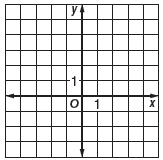 	8)	9)9.  Graph the equation y =  - 210.  Store A is offering four  tubes of lip gloss for $15.00. The costs for lip gloss at Store B are shown in the table. Assume the cost for the lip gloss varies directly with the number of tubes. At which store does the lip gloss cost more? Explain.Number of Tubes357Cost ($)122028